Поздравляем юбиляров июля 2022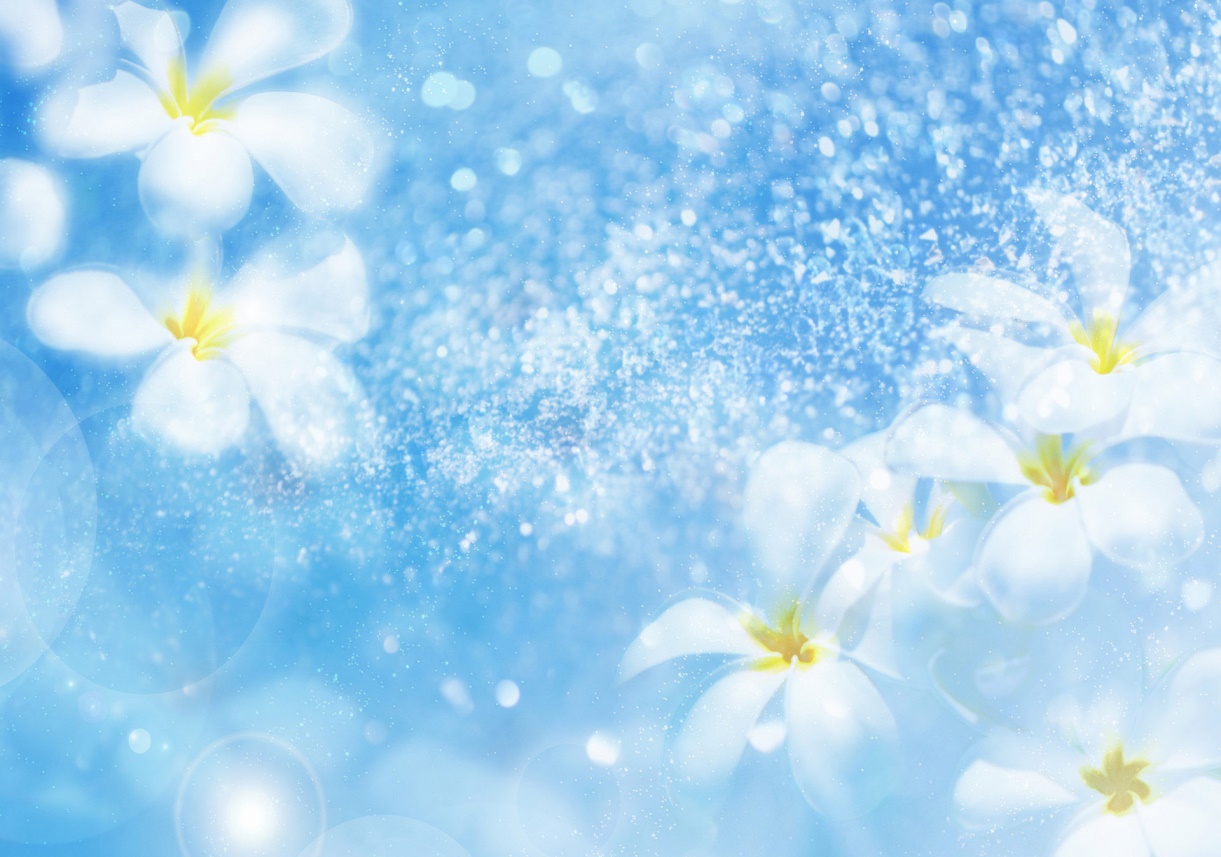 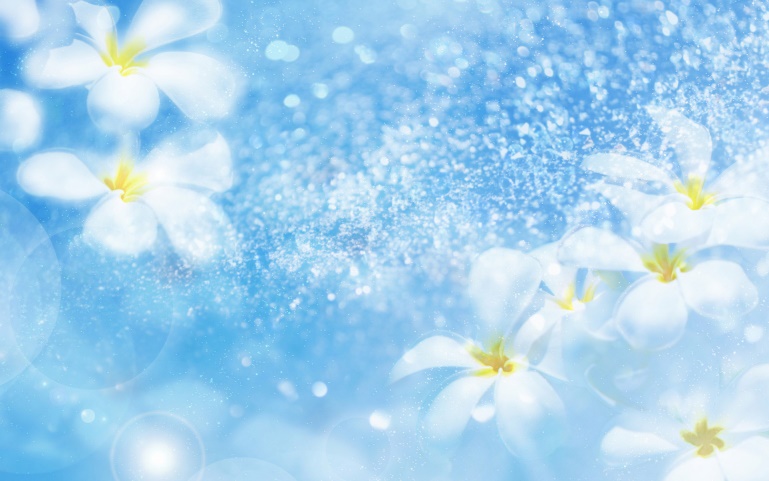 муниципального округа Северный70 летАНДРЕЕВ ГЕОРГИЙ ВИКТОРОВИЧБАСКАКОВА ГАЛИНА АЛЕКСЕЕВНАБОГДАНОВ ПЕТР ТИХОНОВИЧБРЫЖЕВА ЛЮДМИЛА АЛЕКСЕЕВНАГУСЕВА СВЕТЛАНА ДМИТРИЕВНАЗЕМЛЯНАЯ ЕЛЕНА АЛЕКСЕЕВНАИБРАГИМОВ МУХАММЕТ ХАМДУЛЛАЕВИЧИБРАГИМОВА АСИЯ ИВАНОВ СЕРГЕЙ АРСЕНТЬЕВИЧИВАХОВ АЛЕКСАНДР САВЕЛЬЕВИЧИПАТОВ ВЛАДИМИР ВИКТОРОВИЧКАЛИНУШКИНА ТАТЬЯНА НИКОЛАЕВНАКОЛЕСНИКОВА НАТАЛЬЯ МИХАЙЛОВНАКОРЖЕНЕВСКАЯ ТАМАРА ЭДУАРДОВНАКУДРЯВЦЕВА ТАТЬЯНА АЛЕКСЕЕВНАКУЗНЕЦОВ СЕРГЕЙ ФЕДОРОВИЧЛЕБЕДЕВ ЮРИЙ НИКОЛАЕВИЧЛЕДЕНЦОВА АЛЛА КОНСТАНТИНОВНАЛОБОДА ЛАРИСА ПЕТРОВНАМАРАТАЕВА ГАЛИНА ВАСИЛЬЕВНАМАРЧЕНКО ЛЮДМИЛА ПАВЛОВНАМАТВЕЕВА ЛЮБОВЬ АНАТОЛЬЕВНАНЕФЕДОВ ВЛАДИМИР ЮРЬЕВИЧНИКИФОРОВ ВЛАДИМИР ЕЛИЗАРОВИЧПОЛИКАРПОВ АЛЕКСАНДР НИКОЛАЕВИЧПОРОЧКИН АНДРЕЙ ВЛАДИМИРОВИЧПОСТНИКОВА ОЛЬГА СТЕПАНОВНАРЫЖКИН АЛЕКСАНДР АНДРЕЕВИЧСАЗОНОВА НИНА ТИХОНОВНАСКВОРЦОВА ЛЮДМИЛА ВИКТОРОВНАСНОПКОВА ТАТЬЯНА ЯКОВЛЕВНАСОБОЛЬ НАДЕЖДА ВЯЧЕСЛАВОВНАСУХАНОВА МАРИЯ ПЕТРОВНАТАНЮШКИНА ВЕРА ИВАНОВНАТУМАНОВ СЕРГЕЙ АЛЕКСАНДРОВИЧХОМИЧЕВ СЕРГЕЙ ВЛАДИМИРОВИЧШАРЫПОВ ВАЛЕРИЙ ИВАНОВИЧ75 летАУШЕВА ЕКАТЕРИНА ИВАНОВНАБАГРОВ АНАТОЛИЙ АЛЕКСАНДРОВИЧВИГАНД ПЁТР РОСТИСЛАВОВИЧДЮНЗЕ ВАЛЕРИЙ ПАВЛОВИЧЕВТУШЕНКО СВЕТЛАНА АЛЕКСЕЕВНАЗАЕЗЖАЛКИНА ЛЮДМИЛА МИХАЙЛОВНАИВАНОВ ВАЛЕНТИН МИХАЙЛОВИЧКЛЮНТИНА ТАМАРА ВИКТОРОВНАКОФТ ЛЮДМИЛА БОРИСОВНАЛЕЙКИНА НАДЕЖДА АЛЕКСАНДРОВНАЛЕУТИН ПАВЕЛ ГЕНАДИЕВИЧЛОГВИНОВА ТАТЬЯНА НИКОЛАЕВНАМАРКИНА ВАЛЕНТИНА МИХАЙЛОВНАМЕЛЬНИКОВА ЭЛЬВИРА БАТАРОВНАМУХАЧЕВА ЛЮБОВЬ АЛЕКСЕЕВНАНЕМОШКАЛОВА ЛЮДМИЛА АЛЕКСАНДРОВНАНИКОЛАЕВА ЛЮДМИЛА НИКОЛАЕВНАПАВЛОВА ВАЛЕНТИНА ПЕТРОВНАПЕТРОВ ВЛАДИМИР ЛЬВОВИЧПОЛЕВОЙ МИХАИЛ КОНСТАНТИНОВИЧПУЗАНКОВ ГЕННАДИЙ ФЕДОРОВИЧРЕМБОВСКАЯ НИНА НИКОЛАЕВНАСАВИНОВ ВЛАДИМИР АНАТОЛЬЕВИЧСАМСОНОВА ЛИДИЯ ПЕТРОВНАСЕМЕНОВ СТАНИСЛАВ ИВАНОВИЧСЕРГЕЕВА ЛЮДМИЛА АЛЕКСЕЕВНАСЕРГЕЕВА ЛЮДМИЛА НИКОЛАЕВНАСЕРЕБРЯНСКАЯ ТАТЬЯНА АЛЕКСАНДРОВНАСОКОЛОВА ГАЛИНА ДМИТРИЕВНАСОЛДАТЕНКОВА ТАТЬЯНА НИКОЛАЕВНАСОЛОВСКИЙ БОРИС АЛЕКСАНДРОВИЧСТЕПАНОВА ВАЛЕНТИНА ПЕТРОВНАТИШКО НИКОЛАЙ ИОСИФОВИЧФЕДОРОВ ГЕННАДИЙ МИХАЙЛОВИЧФОМИНА ЛЮДМИЛА ВИКТОРОВНАФРОЛКИНА СВЕТЛАНА ПЕТРОВНАШАДРУХИН ВЛАДИМИР СТЕПАНОВИЧШТАММ ЛОТАР РАЙНЕР ШУТОВА СВЕТЛАНА МИХАЙЛОВНА80 летАНТОНОВА ЗИНАИДА ЕГОРОВНАГРИГОРЬЕВА ГАЛИНА ПЕТРОВНАМАКЕЕВ НИКОЛАЙ ПАВЛОВИЧ85 летАРТЕМЬЕВ ЮРИЙ ПЕТРОВИЧГРИЦЕНКО ВАЛЕРИЙ АФАНАСЬЕВИЧЗАГУЛИНА РАИСА ДМИТРИЕВНАЗАРУБИНА НИНА СТЕПАНОВНАИВАНОВА ЗИНАИДА ЯКОВЛЕВНАИВАНОВА ЛИДИЯ НИКИТИЧНАИЛЯСОВА РАИДА ПАВЛОВНАКАПИТОНОВА НИНА ПАВЛОВНАКУРАПОВ АНАТОЛИЙ ИВАНОВИЧКУРОЧКИНА ГАЛИНА ИВАНОВНАЛАНЦОВА МАРИЯ ТИМОФЕЕВНАОМЕЛЬЧЕНКО ТАМАРА АРТАШЕСОВНАОРЛОВА РАИСА СЕМЕНОВНАПАНКОВ ВЛАДИМИР СЕРГЕЕВИЧПРЯХИНА ГАЛИНА МИХАЙЛОВНАПУЧЕЛЬ ИННА КОНСТАНТИНОВНАРЫБАЛКО ВИКТОР МИХАЙЛОВИЧСАПУНОВА АНТОНИНА КОНСТАНТИНОВНАСАСЛИНА ЗОЯ ВЛАДИМИРОВНАСЕРГАЧЕВ ЮРИЙ НИКОЛАЕВИЧСИГАРЁВА ГАЛИНА АЛЕКСАНДРОВНАХОМИЧ ЮЛИЯ МЕФОДЬЕВНАХОРУЖЕВА ЗИНАИДА ВАСИЛЬЕВНАШУВАЕВА МАРИЯ АНДРЕЕВНА90 лет БАРАНОВА АЛЕВТИНА НИКОЛАЕВНАБОБКОВА ВАЛЕНТИНА ФЕДОРОВНАЕВГЕНОВА КЛАВДИЯ ВЛАДИМИРОВНАКУКУШКИНА АНФИСА СЕРГЕЕВНАМАЛЫХ ЛИДИЯ ИЛЬИНИЧНАМИХАЙЛОВА ТАТЬЯНА АРЕСТОВНАПЕТРОВА ВАЛЕНТИНА ФЕДОРОВНАСАУНКИНА ОЛЬГА ИВАНОВНАСОЛОВЬЕВА НИНА ВАСИЛЬЕВНАТОРИЦИНА ЛЮДМИЛА АЛЕКСЕЕВНАТРУКАН МИХАИЛ КАРЛОВИЧ95 летКУЛИКОВА ГАЛИНА ИВАНОВНА